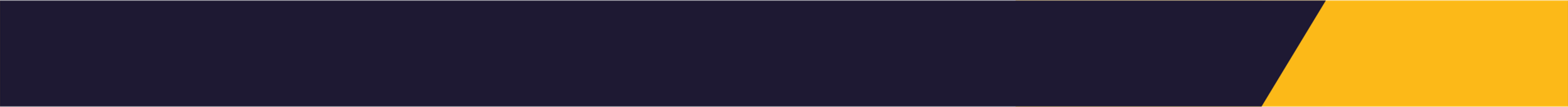 Unique Identifier (UI Code)Categories (Tags) – separate with commas if multipleCompetency Title (Shortname)Competency StatementPerformance CriteriaSupporting Skills and KnowledgeKnowledge:Supporting Skills:Key Terms/Definitions RequiredTermDefinitionContext/ExamplesLearning Content/LinksAssessment Methods